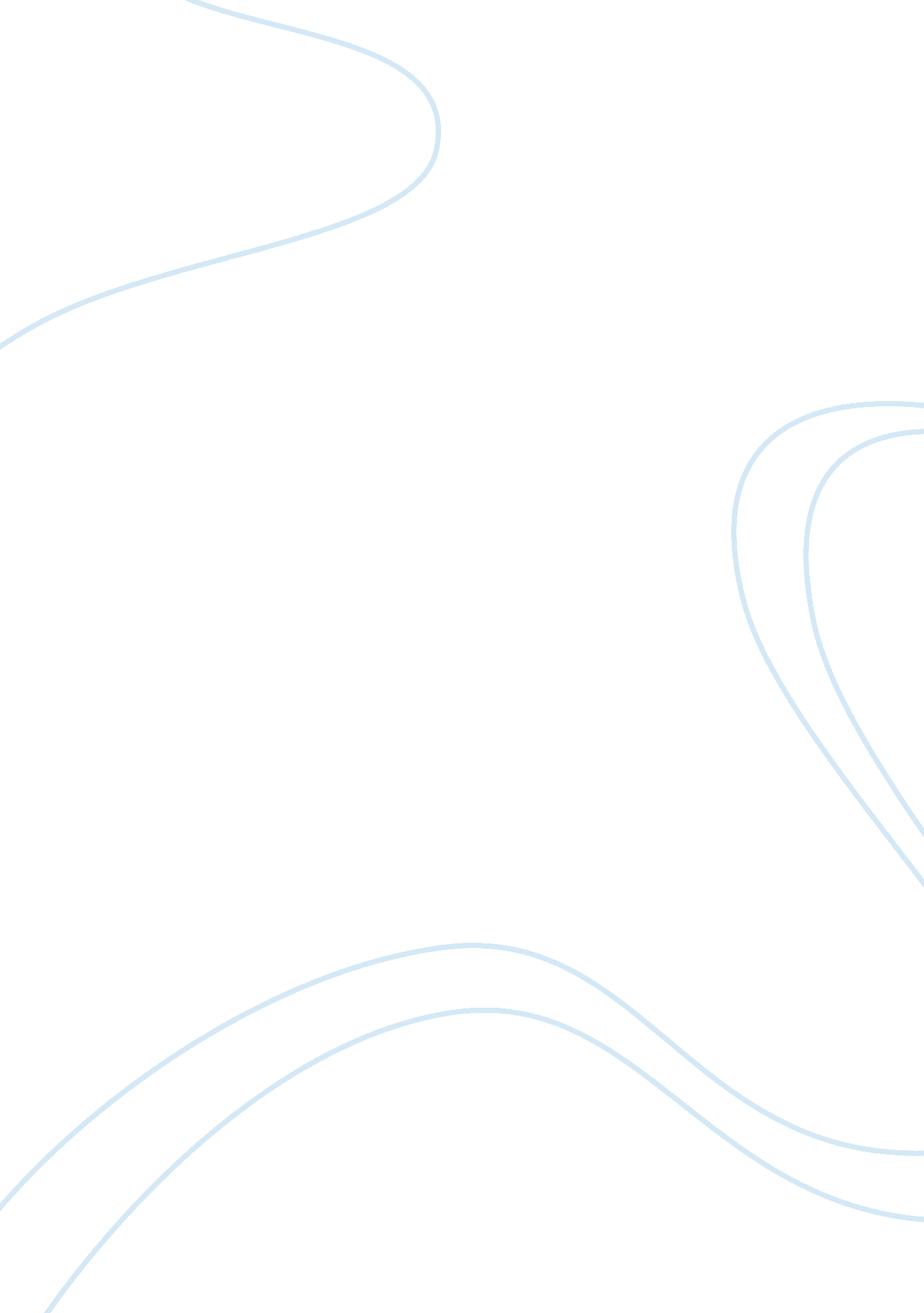 Anual report essay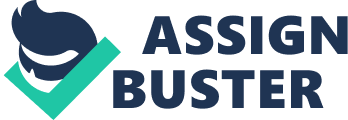 For Support : TEL +251 911 57 58 27, +251 11 467 2055, E-MAIL – [email protected] et www. dashenbanksc. com 